                                     

Opdrachtformulier overdracht kapitaal 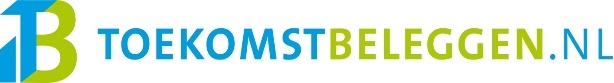 (van andere aanbieder naar Toekomstbeleggen.nl)Met dit formulier verzoekt u om (een deel van) de waarde / saldo dat u bij een andere bank, verzekeringsmaatschappij, beleggingsinstelling of beleggingsonderneming heeft opgebouwd over te dragen aan Toekomstbeleggen.nl, handelend als aparte handelsnaam onder de vergunning van Comfort Vermogensbeheer BV.                         


Stuur het volledig ingevulde formulier én een kopie van een geldig identiteitsbewijs naar Toekomstbeleggen.nl, handelend als aparte handelsnaam onder vergunning van Comfort Vermogensbeheer BV, Ramgatseweg 7A, 4941 VN te Raamsdonksveer.Heeft u nog vragen? Neem dan contact met ons op via telefoonnummer 088-0081333 of via info@toekomstbeleggen.nlGegevens huidige overeenkomstGegevens huidige overeenkomstGegevens huidige overeenkomstGegevens huidige overeenkomstGegevens huidige overeenkomstGegevens huidige overeenkomstGegevens huidige overeenkomstVolledige naam aanbiederVolledige naam aanbiederVolledige naam aanbiederNaam verzekeringnemer / rekening- houderNaam verzekeringnemer / rekening- houderNaam verzekeringnemer / rekening- houderAdresAdresAdresPostcode / PlaatsPostcode / PlaatsPostcode / PlaatsPolis- of rekeningnummerPolis- of rekeningnummerPolis- of rekeningnummerTelefoonnummerTelefoonnummerTelefoonnummerE-mailadresE-mailadresE-mailadresUw opdrachtUw opdrachtUw opdrachtUw opdrachtUw opdrachtUw opdrachtUw opdrachtGehele waarde / saldo overboeken naar Toekomstbeleggen.nlGehele waarde / saldo overboeken naar Toekomstbeleggen.nlGehele waarde / saldo overboeken naar Toekomstbeleggen.nlGehele waarde / saldo overboeken naar Toekomstbeleggen.nlGehele waarde / saldo overboeken naar Toekomstbeleggen.nlGehele waarde / saldo overboeken naar Toekomstbeleggen.nlOm een bedrag van €€over te boeken naar Toekomstbeleggen.nlover te boeken naar Toekomstbeleggen.nlover te boeken naar Toekomstbeleggen.nlOverdracht aanOverdracht aanOverdracht aanOverdracht aanOverdracht aanOverdracht aanOverdracht aanNaam aanbiederNaam aanbiederNaam aanbiederToekomstbeleggen.nlToekomstbeleggen.nlToekomstbeleggen.nlToekomstbeleggen.nlAdresAdresAdresRamgatseweg 7ARamgatseweg 7ARamgatseweg 7ARamgatseweg 7APostcode / PlaatsPostcode / PlaatsPostcode / Plaats4941 VN 4941 VN RaamsdonksveerRaamsdonksveerWilt u de overdrachtswaarde overmaken naar Toekomstbeleggen.nl  onder vermelding van de naam en geboortedatum van de rekeninghouder / verzekeringnemer?Wilt u de overdrachtswaarde overmaken naar Toekomstbeleggen.nl  onder vermelding van de naam en geboortedatum van de rekeninghouder / verzekeringnemer?Wilt u de overdrachtswaarde overmaken naar Toekomstbeleggen.nl  onder vermelding van de naam en geboortedatum van de rekeninghouder / verzekeringnemer?Wilt u de overdrachtswaarde overmaken naar Toekomstbeleggen.nl  onder vermelding van de naam en geboortedatum van de rekeninghouder / verzekeringnemer?Wilt u de overdrachtswaarde overmaken naar Toekomstbeleggen.nl  onder vermelding van de naam en geboortedatum van de rekeninghouder / verzekeringnemer?Wilt u de overdrachtswaarde overmaken naar Toekomstbeleggen.nl  onder vermelding van de naam en geboortedatum van de rekeninghouder / verzekeringnemer?Wilt u de overdrachtswaarde overmaken naar Toekomstbeleggen.nl  onder vermelding van de naam en geboortedatum van de rekeninghouder / verzekeringnemer?OndertekeningOndertekeningOndertekeningOndertekeningOndertekeningOndertekeningOndertekeningPlaats en datumPlaats en datumPlaats en datumNaam en handtekeningNaam en handtekeningNaam en handtekening